Прокуратура Курганской области предупреждает!!!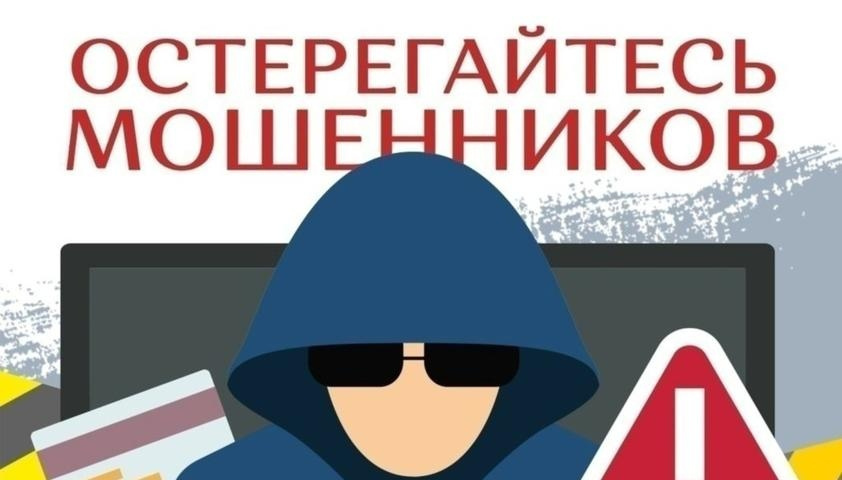 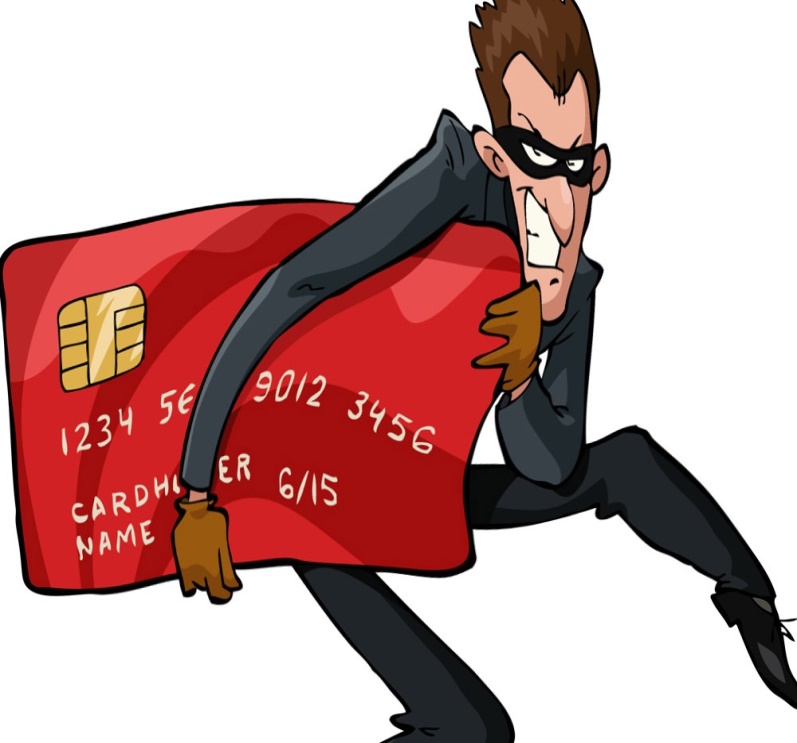 Поступил НЕОЖИДАННЫЙ звонок от сотрудников банка, пенсионного фонда, органов правоохраны или иного органа государственной власти – немедленно прекращайте разговор. ЭТО МОШЕННИКИ.Позвонили из банка с каким-то вопросом или просьбой – не вступайте в беседу. ЭТО ОПАСНО!  Выполняя указания собеседника, вы можете потерять свои сбережения.Сотрудник полиции никогда не потребует перевода ваших денег в целях поимки преступника, а работник банка перечислит их на другой счет ТОЛЬКО ЕСЛИ ВЫ СТАНЕТЕ ИНИЦИАТОРОМ такой операции. Когда слышите обратное, знайте – ЭТО ОБМАН.НИКОГДА НИКОМУ НЕ СООБЩАЙТЕ ДАННЫЕ СВОЕЙ БАНКОВСКОЙ КАРТЫ. Даже работнику банка для выполнения его работы они не нужны. Незнакомец, желающий получить эти сведения – преступник,  независимо от того,  кем этот  человек  представился. 